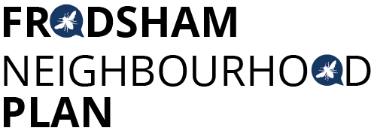 Steering Group Meeting - Monday 30th September 2019 at 1.30pm Castle Park HouseAttendees: Caroline Ashton (CA), Resident FTCPeter Vickery (PV), ResidentChris Burrows (CB), ResidentMartin Maris (MM), ResidentAshley McCraight (AM), ResidentSteve Carmody (SC), Resident Christine Webber (CW), ResidentApologies: Gill Hesketh (GH), Mark Warren (MW), Andrew Rowe (AR), Fiona Barry (FB)The minutes of the last meeting were accepted except for “Chapter 5 / Green Spaces Policies” area. Whilst it was agreed that the separation of these was discussed, the consensus of those present at the meeting on 16th September, was that next action was for CA was to contact MM on his return from holiday to update. This will be resolved at our next meeting on 14th October.Actions 1, 3 and 4 ongoing, action 3 questioned (see above).HHS UpdateMM received an email from HHS stating that they could not find the Student Survey data. It asked if we wanted the survey repeated. MM responded that we did and was advised on 13th September that this would be completed within the week. No response received as yet. MM to chase up.Green Gates Update The FNP received an email from Green Gates. In the absence of GH, PV agreed to respond on behalf of FNP Steering Group advising that their letter has been acknowledged and that the points raised will be covered within appropriate Policy areas in the final Plan. A reminder about GDPR protocol will also be mentionedChapter 5 / Green Spaces Policy UpdateDiscussions followed around changes/suggestions made to Chapter 5 concluded that significant changes such as these require the agreement of both chapter authors.  MM and CA to meet and review these policy area again before our next meeting, where they will be further discussed. Matters ArisingEvidence Log – SC to circulate updated version of Evidence Log that is going to be inserted into Section 1.5 of overall document.Chapter 6 – PV to contact MW as changes are required to the Chapter to bring it in line with formats already agreed in the Chapter 4 Exemplar. PV will offer to meet MW and agree updates with his approval.AOBMM & CA to meet with the CWaC Well-Being Manager, with a view to obtaining appropriate stats and insights into potential future trends that might be appropriate for inclusion in Chapter 5.The meeting closed at 3.00pmNext Meetings:14th October 7pm Viewing Gallery, Frodsham Leisure Centre28th October Castle Park House 1.30 – 3.30pm11th November 7pm Viewing Gallery, Frodsham Leisure Centre25th November Castle Park House 1.30 – 3.30pm9th December 7pm Viewing Gallery, Frodsham Leisure CentreActions from this meeting: ACTION OUTCOME Policy writing subgroups to continue with drafts OngoingSC drafting Chapter 1 IntroductionOngoingPV drafting Chapter 2 VisionOngoingCB to collate AspirationsOngoingMM to chase HHS for updateEmail sent 1.10.19 and HHS agreed to return stats by Mon 7.10.19PV to respond to Green Gates letterEmail sent 01/10/2019MM and CA to meet re Chapter 5 / Green SpacesBy next meetingSC to circulate updated Evidence LogOn hold until Chapter 5 / Green Spaces areas resolvedPV to contact MW re Chapter 6 updatesEmail sent 01/10/2019MM and CA to meet with CWaC Well-Being ManagerBy next meeting